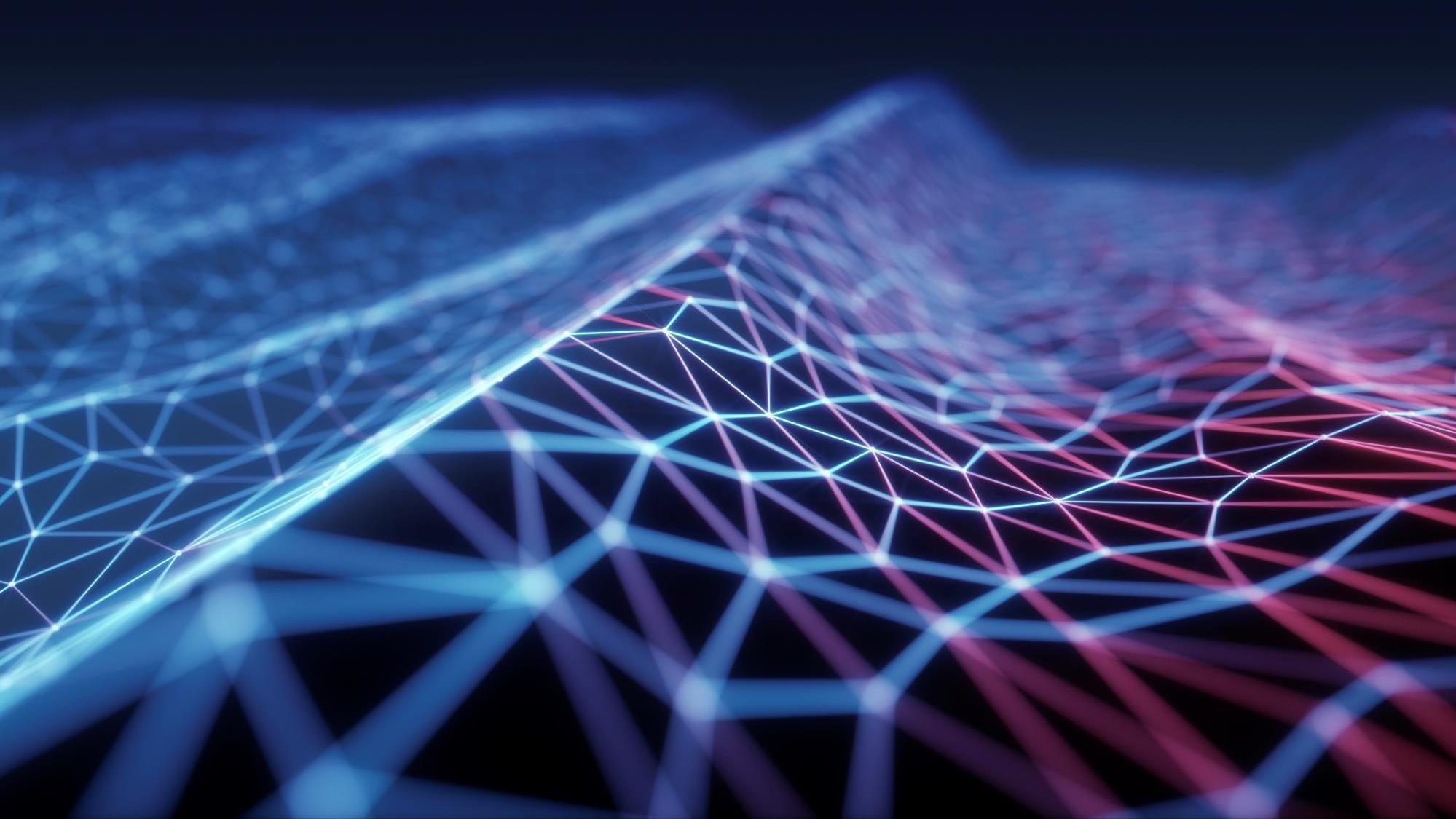 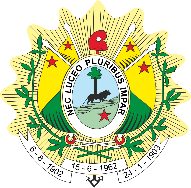 PODER JUDICIÁRIO DO ESTADO DOACRETribunal de Justiça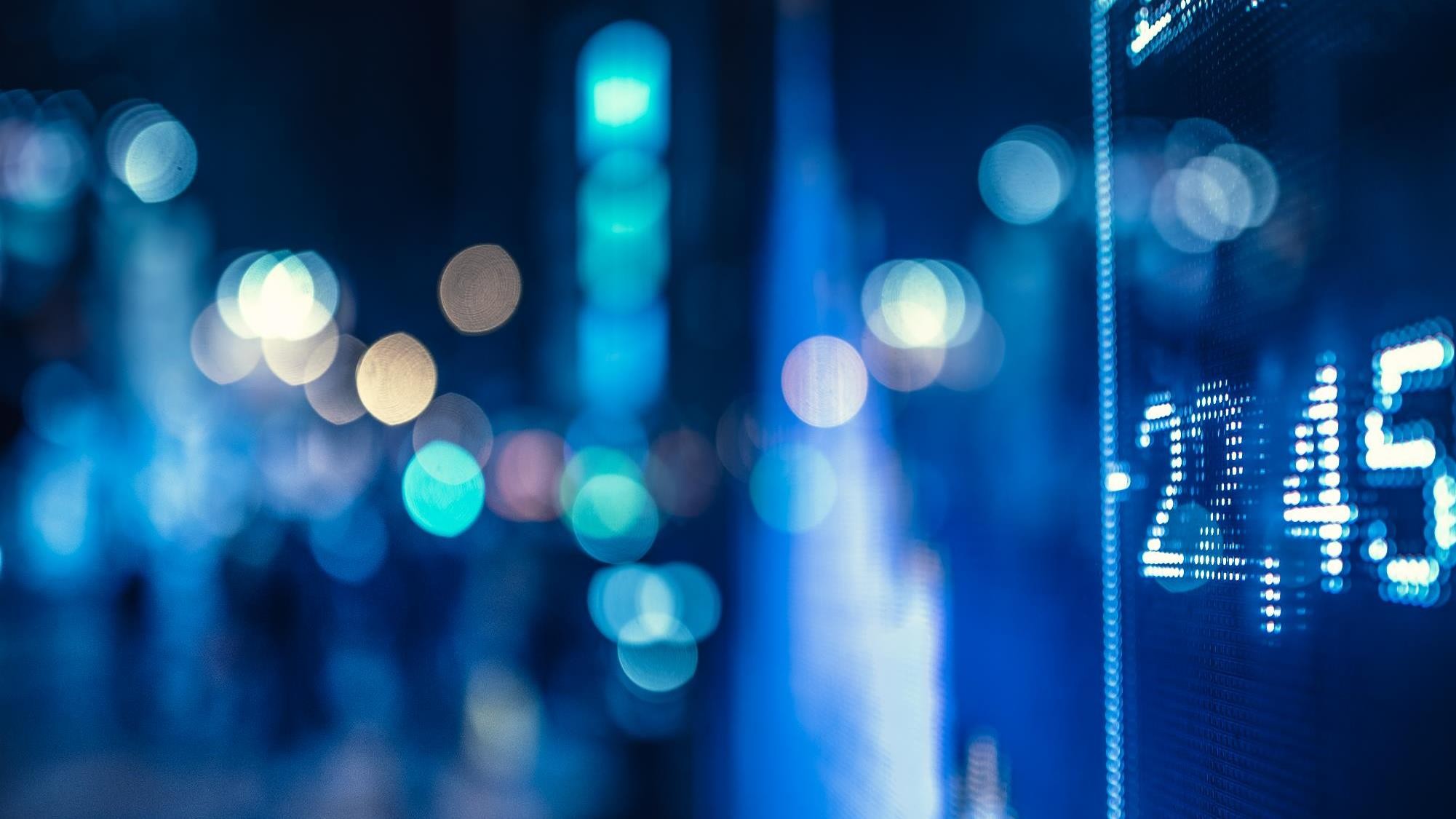 FORTALECIMENTO DA GESTÃO DE TICA Estratégia Nacional de Tecnologia da Informação e Comunicação do Poder Judiciário (ENTIC-JUD) se configura como o principal instrumento de promoção da governança ágil e da transformação digital do Poder Judiciário por meio de serviços e soluções digitais inovadoras que impulsionam a evolução tecnológica, e para tanto, deve ter caráter continuado (Resolução CNJ nº 370/2021);Os investimentos em TIC devem ser priorizados para atender o seguinte Objetivo Estratégico do Plano Estratégico do Poder Judiciário do Estado do Acre (PE do TJAC) 2021-2026: ‘Definir e executar projetos estratégicos de TIC no TJAC, conforme resoluções do CNJ’ (Resolução TPADM nº 259/2021);O alinhamento entre a ENTIC-JUD e o PE do TJAC está registrado no Plano de Trabalho da DITEC (proc. SEI nº 0003386- 05.2021.8.01.0000), cujo resumo é apresentado na sequência:PODER JUDICIÁRIO DO ESTADO DO ACRETribunal de JustiçaCOMPROMISSOS NA ÁREA DE TICRecursos HumanosAÇÕESAbertura de processo para contratação de pessoal (terceirizado ou temporário para o suporte, infraestrutura e fábrica de software);Readequação física do prédio da DITEC, conforme exigência da Res. 211/2015 CNJ proc. 0002709-14.ATIVIDADESCapacitar / Ambientar a mão-de-obra;Estimar orçamento para contratação em 2023;Novo ambiente da DITEC;Revisar a Resolução180/2013 TPADM decontratação.AÇÕESPreenchimento de vagas conforme demandas.ATIVIDADESCapacitar / Ambientar a mão-de-obra.AÇÕESPreenchimento de vagas conforme demandas.ATIVIDADESCapacitar / Ambientar a mão-de-obra.2021	2022	2023	2024	2025	2026ATIVIDADESContratar Postos de Força de Trabalho de Especialista para atender projetos estratégicos;Contratar Pessoal visando atender demandas do TJAC;Capacitar / Ambientar nova mão-de-obra.AÇÕESAbertura de processo seletivo para área de Tecnologia da Informação: ( a) previsão 12 terceirizados ou b)temporário)Revisão / Reestruturação dos postos de trabalho da DITEC.Contratação de fábrica de SoftwareContratação de postos de trabalho- suporte técnico 1º e 2º nívelTemporário: R$1.332.240,00ATIVIDADESCapacitar / Ambientar amão-de-obra.AÇÕESPreenchimento de vagas conforme demandas.ATIVIDADESCapacitar / Ambientar a mão-de-obra.AÇÕESPreenchimento de vagas conforme demandas.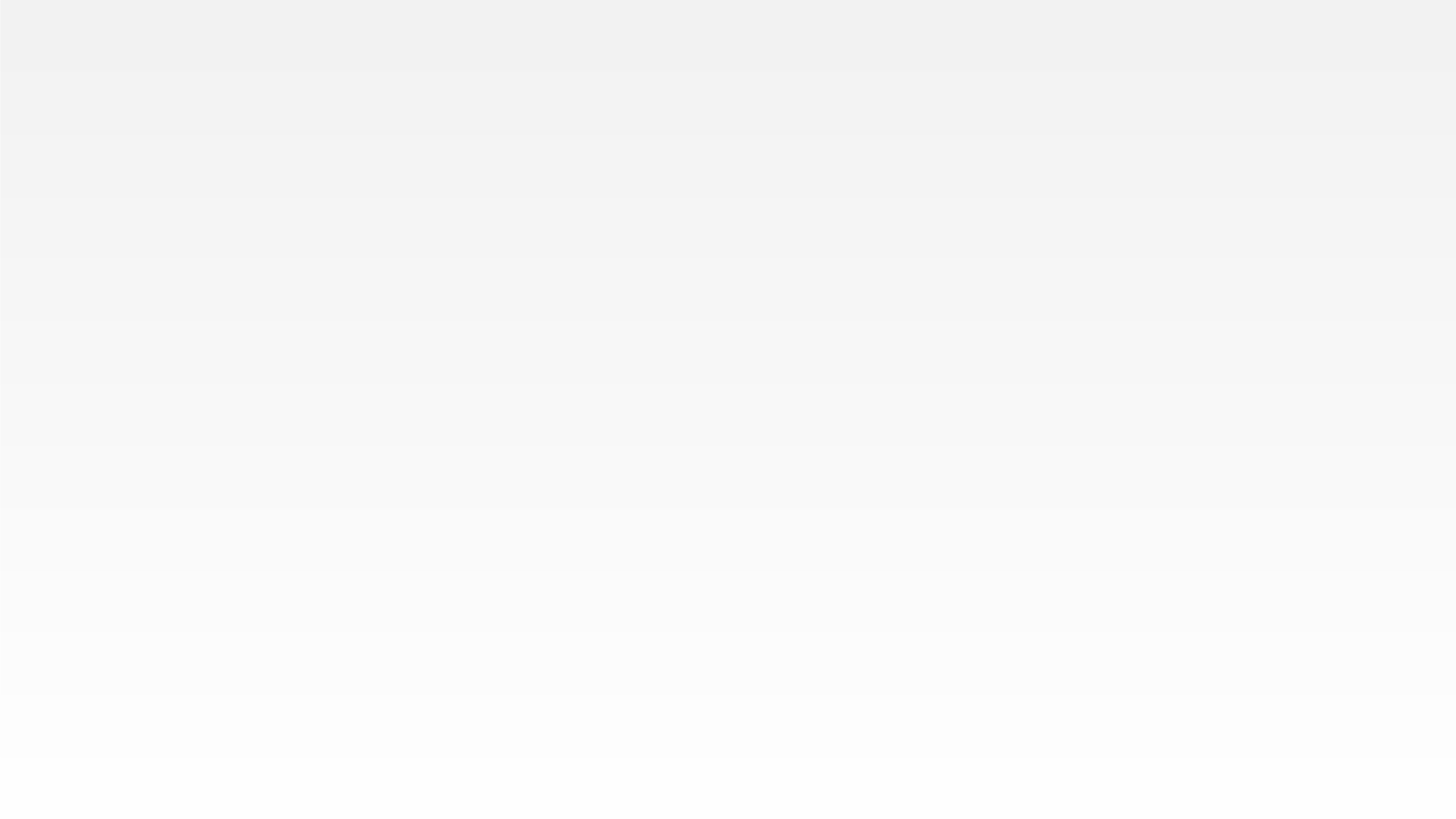 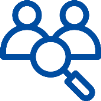 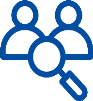 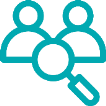 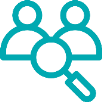 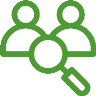 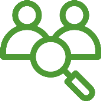 PODER JUDICIÁRIO DO ESTADO DO ACRETribunal de JustiçaCOMPROMISSOS NA ÁREA DE TICSegurança dos DadosAÇÕESFortalecimento do atual Ambiente Seguro.ATIVIDADESAdquirir computador–servidor; Adquirir nobreaks com maiorcapacidade;Adquirir softwares de backupe de virtualização;Adquirir switches de rede; Renovar a garantia doStorages.AÇÕESInstalação da 1ª etapa do 2° ambiente seguro.ATIVIDADESComprar e instalar equipamentos.AÇÕESConsolidação da 3ª etapa do 2º ambiente seguroATIVIDADESElaborar diagnóstico e avaliar os resultados alcançados no ciclo de planejamento 2021/2026.2021	2022	2023	2024	2025	2026ATIVIDADESAdquirir computador–servidor;Adquirir nobreaks com maior capacidade;Adquirir softwares de backupe de virtualização;Adquirir switches de rede;Renovar a garantia doStorages.AÇÕESConsolidação do fortalecimento do atual ambiente seguro;Captação de recursos para o 2º ambiente seguro.ATIVIDADESAdequar infraestrutura do ambiente físico.AÇÕESAquisição dos equipamentos para 2ª etapa do ambiente seguro.ATIVIDADESSincronizar os ambientes seguros;Sincronizar as atividades debackup e segurança.AÇÕESAvaliação da politica de investimento do ciclo 2021- 2026.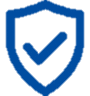 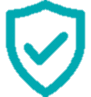 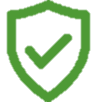 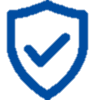 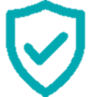 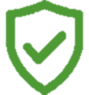 PODER JUDICIÁRIO DO ESTADO DO ACRETribunal de JustiçaCOMPROMISSOS NA ÁREA DE TICParque ComputacionalAÇÕESAquisição de equipamentos para renovação de 40% do parque;Organização do processo de descarte;Aquisição dos suprimento de informática (SSD);Implantação de outsourcingproc. 0002559-28.ATIVIDADESLevantar prioridades de instalação;Realizar diagnóstico da infraestrutura de redes da capital e interior.Capacitação no sistema de B.I.AÇÕESRenovação de 30% do parque computacional;Realização de Estudo de Viabilidade para aquisição na modalidade Comodato de Equipamentos de Informática.ATIVIDADESInstalar novos computadores;Realizar descarte e leilão de inservíveis;Estimar orçamento para suprimentos de informática;Realizar análise comparativa com as orientações do CNJ.AÇÕESRenovação de 30% do parque computacional, independentemente da modalidade de contratação.ATIVIDADESElaborar diagnóstico e avaliar os resultados alcançados no ciclo de planejamento 2021/2026.2021	2022	2023	2024	2025	2026ATIVIDADESLevantar demandas;Abrir processo de aquisição dos suprimentos.AÇÕESInstalação de novos computadores;Definição de descarte eleilão de inservíveis;Definição de orçamento para suprimentos de informática;Reabertura do processo deoutsourcing de impressão. Aquisição de B.I.ATIVIDADESInstalar novos computadores;Realizar descarte e leilão de inservíveis;Estimar orçamento para suprimentos de informática;Realizar análise comparativa com as orientações do CNJ.AÇÕESContinuidade da atualização do parque tecnológico.ATIVIDADESInstalar novos computadores;Realizar descarte e leilão de inservíveis;Estimar orçamento parasuprimentos de informática.AÇÕESAvaliação da politica de investimento do ciclo 2021- 2026.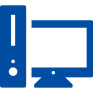 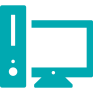 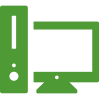 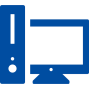 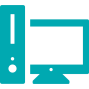 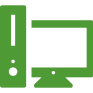 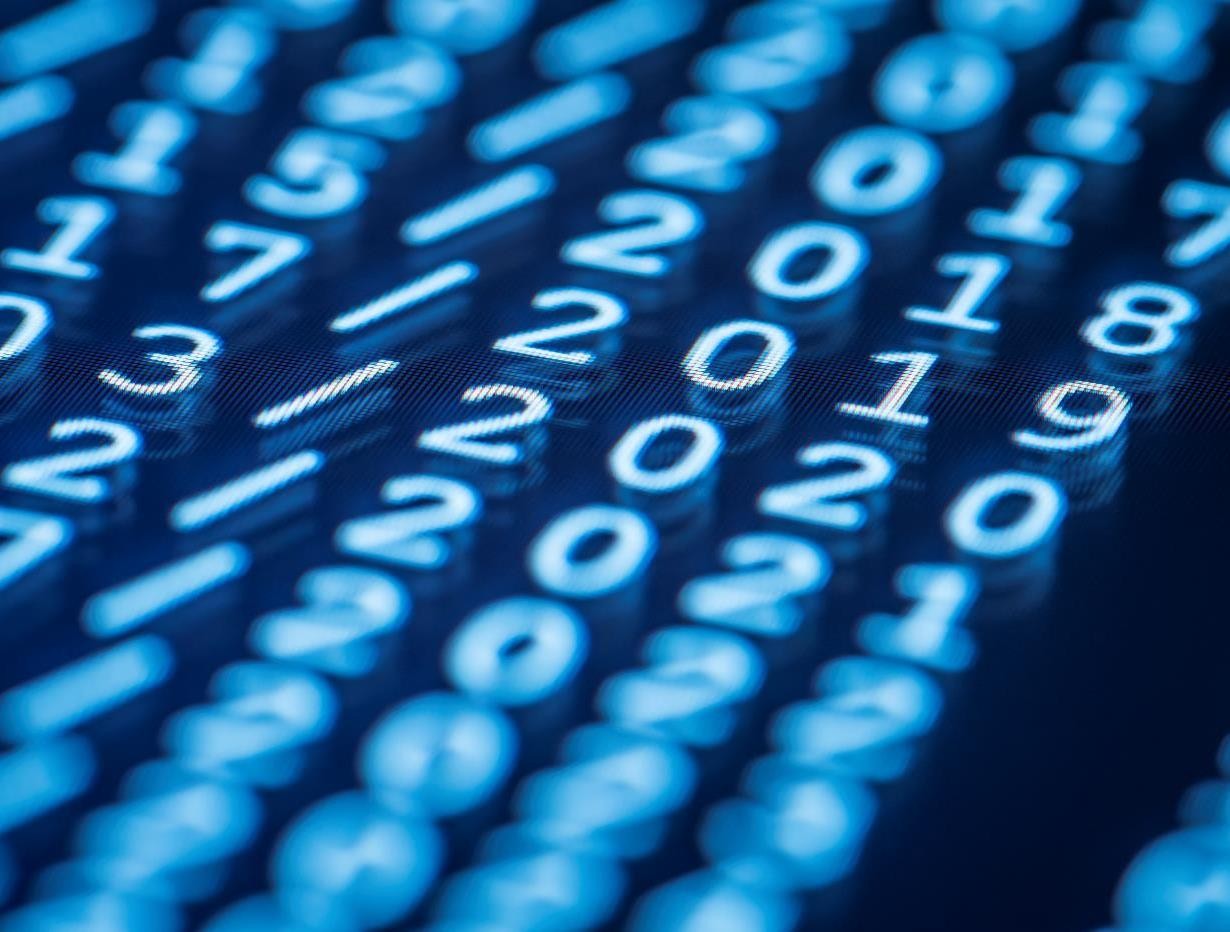 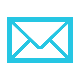 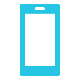 